О внесении изменений в приказ министерства управления финансами Самарской области от 05.12.2019 № 01-07/77 «О проведении министерством управления финансами Самарской области мониторинга качества финансового менеджмента главных администраторов средств 
областного бюджета» В соответствии с пунктом 6 статьи 160.2-1 Бюджетного кодекса Российской Федерации и Положением о министерстве управления финансами Самарской области, утвержденным постановлением Правительства 
Самарской области от 21.11.2008 № 447, в целях уточнения показателей качества финансового менеджмента главных администраторов средств областного бюджета приказываю:1. Внести в приказ министерства управления финансами 
Самарской области от 05.12.2019 № 01-07/77 «О проведении министерством управления финансами Самарской области мониторинга качества финансового менеджмента главных администраторов средств областного бюджета» следующие изменения:в Методике оценки качества финансового менеджмента главных администраторов средств областного бюджета (далее – Методика):в пункте 2.2 в абзаце втором после слов «Р3.3» дополнить 
словами «, Р4.3»;в приложении 1 к Методике:в пункте 1.4 в графе «Наименование показателя» слова 
«(в сфере образования - НПА)» исключить;в пункте 2.1:в графе «Наименование показателя» в абзаце втором 
после слов «государственных программ и ВЦП» дополнить словами 
«, за исключением средств, распределяемых в течение финансового года за счет зарезервированных ассигнований»;в графе «Комментарии к расчету» дополнить абзацем следующего содержания:«При расчете показателя не учитываются нераспределенные в течение года зарезервированные ассигнования, а также бюджетные ассигнования в соответствии с направлениями расходов, установленными подпунктом «а» пункта 3 Порядка формирования и использования бюджетных ассигнований резервного фонда Правительства Самарской области, утвержденного постановлением Правительства Самарской области от 08.12.2021 № 972.»;в пункте 2.2 в графе «Комментарии к расчету» дополнить абзацем следующего содержания: «При расчете показателя учитываются НПА, по которым главный администратор является ответственным исполнителем.»;в пункте 3.1 в графе «Наименование показателя» в абзаце третьем 
после слов «в составе утвержденных бюджетных ассигнований» дополнить словами «, остатка неизрасходованных средств, предусмотренных 
на процентные платежи по долговым обязательствам Самарской области»;в пункте 3.4 в графе «Комментарии к расчету» в абзаце втором после слов «государственных программ и (или) ВЦП» дополнить словами 
«, имеющих финансовое обеспечение»;после пункта 4.2 дополнить пунктом следующего содержания:в пункте 5.4 в графе «Комментарии к расчету» в абзаце третьем после слов «из областного и федерального бюджетов» дополнить словами 
«, по состоянию на первое число каждого квартала»;в пункте 5.5 в графе «Комментарии к расчету» в абзаце четвертом после слов «из областного и федерального бюджетов» дополнить словами 
«, по состоянию на первое число каждого квартала»;в пункте 5.9 в графе «Единица измерения» слова «да/нет» заменить словом «доля»;приложение 2 к Методике изложить в редакции согласно приложению  
к настоящему приказу.2. Установить, что оценка качества финансового менеджмента 
в отношении министерства туризма Самарской области осуществляется начиная с проведения мониторинга по итогам первого полугодия 2023 года.3. Контроль за исполнением настоящего приказа возложить 
на департамент исполнения областного бюджета и отчетности.4. Опубликовать настоящий приказ на официальном сайте 
Правительства Самарской области в информационно-телекоммуникационной сети Интернет.5. Настоящий приказ вступает в силу со дня его официального опубликования.Стёпкина 2215656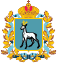 МИНИСТЕРСТВО УПРАВЛЕНИЯ ФИНАНСАМИСАМАРСКОЙ ОБЛАСТИПРИКАЗ№  г.Самара№п/пНаименование показателяВесовой 
коэффициентЕдиница измеренияКомментарии к расчету«4.3.Качество администрирования дебиторской задолженности прошлых лет, Р4.3:количество распоряжений о совершении казначейских платежей, представленных в виде платежных поручений (далее – распоряжения), на возврат дебиторской задолженности прошлых лет в доход областного бюджета, направленных в министерство позже установленного срока, Dобщее количество распоряжений на возврат дебиторской задолженности прошлых лет в доход областного бюджета, направленных в министерство, DΣ0,5доляединицединицР4.3 определяется по следующей формуле:.При расчете показателя оценивается своевременность представления администраторами, подведомственными соответствующему главному администратору, распоряжений на возврат дебиторской задолженности прошлых лет в доход областного бюджета в соответствии с требованиями Порядка открытия и ведения лицевых счетов в министерстве управления финансами Самарской области, утвержденного приказом министерства.»;